Алгоритм подготовки НОД, создания технологической картыШпаргалка для воспитателя: «Как подготовить и провести НОД, создать технологическую карту?»Данная методическая разработка может быть полезна воспитателям, специалистам ДОУ.I. Определение темы и ведущих понятийЧетко определить и сформулировать тему (придумать соответствующее название).2.Определить	место	темы	в	учебном	плане.Определить ведущие понятия, на которые опирается данная НОД (интеграция, виды деятельности, вид, форма).Определение целей и задачОпределить целевую установку НОД— для себя и для детей, понять, зачем данное НОД вообще нужно. Обозначить обучающую, развивающую и воспитывающую функцию НОД (триединство задач).Планирование учебного материалаПодобрать литературу по теме. Отобрать из доступного материала только тот, который служит решению поставленных задач наиболее простым способом.Серьѐзно продумать мотивацию, проблемную ситуацию.Подобрать интересные игровые задания, целью которых является:узнавание нового материала,воспроизведение,творческий подход к заданию.Упорядочить игровые задания в соответствии с принципом «от простого к сложному».IV. Продумывание «изюминки» НОДКаждая НОД должно содержать что то, что вызовет удивление, изумление, восторг, одним словом, то, что дети будут помнить. При этом важно учесть возраст детей, прием, который подходит для средней, но неподходит для раннего или подготовительной группы. Это может быть интересный факт, неожиданное открытие, красивыйопыт, нестандартный подход к уже известному.V. Группировка отобранного материалаДля этого продумать, в какой последовательности будет организована работа с отобранным материалом, как будет осуществлена смена видов деятельности.Главное при группировке — умение найти такую форму организации занятия, которая вызовет повышенную активность детей, а не пассивное восприятие нового.VI. Планирование контроля за деятельностью детейПродумать:что контролировать,как контролировать,как использовать результаты контроля.Не забывать: чем чаще контролируется работа всех, тем легче увидеть типичные ошибки и затруднения, показать дошкольникам подлинный интерес педагога к их работе.VII. Подготовка оборудованияСоставить список необходимых учебно - наглядных пособий, приборов, ТСО, ИКТ. Проверить, все ли работает.После того как воспитатель провел НОД необходимо провести самоанализ так как адекватная, полная рефлексия помогает педагогу самому разобраться в своих чувствах, беспристрастно посмотреть на свою работу и учесть ошибки при подготовке к последующим НОД.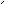 Технологическая карта, как новая форма написания НОДТехнологическая карта НОД – это описание образовательного процесса в виде пошаговой, поэтапной последовательности действий с указанием примерных средств, задач и предполагаемых результатов.Для чего нужна технологическая карта? При ежедневной работе нереально составлять технологическую карту занятия, но при участии в профессиональных конкурсах умение конструировать технологическую карту играет немало важную роль. Польза этого умения очевидна, т.к. воспитателю приходится осмысливать собственную педагогическуюдеятельность, ее результативность, активно использовать профессиональную терминологию, оценивать определенные моменты в новом ракурсе – все это имеет большое значение для профессионального роста педагога.Также при представлении воспитателем открытого занятия должна конструироваться технологическая карта.Подготавливая НОД, как правило, мы составляем сценарий (конспект), однако в нѐм не всегда прослеживается структура и взаимосвязькомпонентов. Чаще всего нет практического осмысления своей деятельности с точки зрения постановки целей и их достижения наиболее рациональными средствами, не видно четкого результата всей деятельностикаждого ее этапа. Всѐ это происходит при составлении технологической карты.Разработка технологической карты.Технологическая карта должна предусматривать все элементы образовательной деятельности и подготовки к ней. (Предлагаю рассмотреть пример технологической кары)Конспект как таковой может входить в технологическую карту, но это не обязательно.Представляю вам для образца Конспект Газиевой И.А., воспитателя, дошкольной группы МКОУ «Хайхинская ООШ – сад» им. Сулейманова Х.С., стаж 4 года, с. Хайхи, Кулинского района.Представленная вам технологическая карта содержит конспект.Конспект занятия по формированию целостной картины мира Тема: «Путешествие в страну Электряндию»Образовательные области: познавательно - речевая и коммуникативно-личностная.Интеграция видов деятельности: познавательно - исследовательская, коммуникативная, игровая.Лексическая тема: "Электрические приборы"Программное содержание:*Систематизировать и актуализировать знания по теме: "Электрические приборы".*Расширять представления детей о правилах обращения с электроприборами.*Стимулировать познавательную активность и стремление к поисковой деятельности.*Развивать операции мыслительной деятельности.*Активизировать и систематизировать словарь по теме: "Электроприборы".*Упражнять в согласовании существительных с числительными.*Закреплять произношение звука [M].*Закреплять умение отвечать полным предложением.*Активизировать диалогическую и монологическую формы речи.*Формировать навыки безопасного поведения вблизи электроустановок.*Развивать коммуникативные навыки детей, формировать умение работать в паре, воспитывать умение уважать собеседника.Материал: проектор, компьютер, экран, картинки с изображением электроприборов, фонарик с батарейками, батарейки и диоды по количеству детей, провод с узелками, обруч, наборы разрезных картинок для работы в парах, раздаточный материал на каждого ребенка: картинки с силуэтамиэлектроприборов, карандаши, конверты с зрительными ориентирами для заданий, карточки с цифрами 3 и 5, картинки-схемы с правилами пользования электричеством, презентация: 3видеофильма, игра "Четвертыйлишний", плакат по ТБ.Технологическая карта НОД59Ход НОДФорма организации№ЧастьНОДВремя№ЧастьНОДДеятельность педагогаДеятельность педагогаДеятельность педагогаДеятельность детейВремяДеятельность педагогаДеятельность педагогаДеятельность педагогаДеятельность детейВоспитатель: ребята, вы знаете, что наши пальчики умеют говорить?Воспитатель: ребята, вы знаете, что наши пальчики умеют говорить?Воспитатель: ребята, вы знаете, что наши пальчики умеют говорить?Стоя в кругу,1,5 мин.Предполагаемый ответ детей: нет.совместнаяВоспитатель: а я сейчас вас научу! Они нам подскажут тему нашегоВоспитатель: а я сейчас вас научу! Они нам подскажут тему нашегоВоспитатель: а я сейчас вас научу! Они нам подскажут тему нашегодеятельность позанятия.образцу воспитателя.Пальчиковая гимнастика.Пальчиковая гимнастика.Пальчиковая гимнастика.Вводный этапЧто за шум на кухне этой?сгибание мизинцевВводный этапЧто за шум на кухне этой?сгибание мизинцевВводный этапБудем жарить мы котлеты.сгибание безымянных пальцев1.Мясорубку мы возьмемвращение средних пальцев вокруг1.ОрганизационныдругаОрганизационныБыстро мясо провернем.другай моментБыстро мясо провернем.вращение указательных пальцев вой моментдруг другадруг другаМиксером взбиваем дружновращение больших пальцевВсе, что нам для торта нужно,соединение мизинцевЧтобы торт скорей испечь,соединение безымянных пальцевВключим мы электропечь.соединение средних пальцевЭлектроприборы – это чудо!движение указательными пальцамЖить без них нам было б худо.переворачивание большого пальцаЕ. ИгнатьеваВоспитатель: вы догадались о теме нашего занятия?Воспитатель: вы догадались о теме нашего занятия?Воспитатель: вы догадались о теме нашего занятия?Воспитатель: вы догадались о теме нашего занятия?Обращение к1,5 минПредполагаемый ответ детей: это электрические приборы.Предполагаемый ответ детей: это электрические приборы.Предполагаемый ответ детей: это электрические приборы.Предполагаемый ответ детей: это электрические приборы.презентации: видеоВоспитатель: а мне сегодня с утра письмо от Симки пришло.Воспитатель: а мне сегодня с утра письмо от Симки пришло.Воспитатель: а мне сегодня с утра письмо от Симки пришло.Воспитатель: а мне сегодня с утра письмо от Симки пришло.№1 - Симка.Проблемнаявидеозапись на экране от Симки: ребята, кто-то из страны Электряндиивидеозапись на экране от Симки: ребята, кто-то из страны Электряндиивидеозапись на экране от Симки: ребята, кто-то из страны Электряндиивидеозапись на экране от Симки: ребята, кто-то из страны ЭлектряндииОбсуждениеПроблемнаяукрал все электричество. Нолик пошел в эту страну и там потерялся,украл все электричество. Нолик пошел в эту страну и там потерялся,украл все электричество. Нолик пошел в эту страну и там потерялся,украл все электричество. Нолик пошел в эту страну и там потерялся,проблемы и принятиеситуация иукрал все электричество. Нолик пошел в эту страну и там потерялся,украл все электричество. Нолик пошел в эту страну и там потерялся,украл все электричество. Нолик пошел в эту страну и там потерялся,украл все электричество. Нолик пошел в эту страну и там потерялся,проблемы и принятиеситуация иребята помогите ему!!!!!ребята помогите ему!!!!!ребята помогите ему!!!!!цели детьми.2.постановка иребята помогите ему!!!!!ребята помогите ему!!!!!ребята помогите ему!!!!!цели детьми.2.постановка иВоспитатель: ребята, нас просят о помощи. Что будем делать?Воспитатель: ребята, нас просят о помощи. Что будем делать?Воспитатель: ребята, нас просят о помощи. Что будем делать?Воспитатель: ребята, нас просят о помощи. Что будем делать?принятие детьмиВоспитатель: ребята, нас просят о помощи. Что будем делать?Воспитатель: ребята, нас просят о помощи. Что будем делать?Воспитатель: ребята, нас просят о помощи. Что будем делать?Воспитатель: ребята, нас просят о помощи. Что будем делать?принятие детьмиПредполагаемый ответ детей: поможем Нолику и Симке.Предполагаемый ответ детей: поможем Нолику и Симке.Предполагаемый ответ детей: поможем Нолику и Симке.Предполагаемый ответ детей: поможем Нолику и Симке.цели занятияПредполагаемый ответ детей: поможем Нолику и Симке.Предполагаемый ответ детей: поможем Нолику и Симке.Предполагаемый ответ детей: поможем Нолику и Симке.Предполагаемый ответ детей: поможем Нолику и Симке.цели занятияВоспитатель: тогда  отправляемся в путешествие. Симка прислала нам вВоспитатель: тогда  отправляемся в путешествие. Симка прислала нам вВоспитатель: тогда  отправляемся в путешествие. Симка прислала нам вВоспитатель: тогда  отправляемся в путешествие. Симка прислала нам вВоспитатель: тогда  отправляемся в путешествие. Симка прислала нам вВоспитатель: тогда  отправляемся в путешествие. Симка прислала нам вВоспитатель: тогда  отправляемся в путешествие. Симка прислала нам вВоспитатель: тогда  отправляемся в путешествие. Симка прислала нам впомощьвот   такой   «помогатор».вот   такой   «помогатор».Посмотрите,   что   там   есть(рассматривают и называют: батарейки, лампочки, фонарик).(рассматривают и называют: батарейки, лампочки, фонарик).(рассматривают и называют: батарейки, лампочки, фонарик).(рассматривают и называют: батарейки, лампочки, фонарик).Воспитатель: а давайте проверим, работают они или нет.Воспитатель: а давайте проверим, работают они или нет.Воспитатель: а давайте проверим, работают они или нет.Воспитатель: а давайте проверим, работают они или нет.Совместная5 мин.(проводим опыт с батарейкой и лампочкой,(проводим опыт с батарейкой и лампочкой,деятельность,Основной этапподведение итогов: у кого горит? у кого не получилось?подведение итогов: у кого горит? у кого не получилось?подведение итогов: у кого горит? у кого не получилось?самостоятельноеОсновной этаппочему не получилось? в каких случаях лампочка может не загореться?)почему не получилось? в каких случаях лампочка может не загореться?)почему не получилось? в каких случаях лампочка может не загореться?)почему не получилось? в каких случаях лампочка может не загореться?)экспериментированиепочему не получилось? в каких случаях лампочка может не загореться?)почему не получилось? в каких случаях лампочка может не загореться?)почему не получилось? в каких случаях лампочка может не загореться?)почему не получилось? в каких случаях лампочка может не загореться?)экспериментированиеЭкспериментироВоспитатель: а вот и фонарик, он укажет нам путь (пробую включить).Воспитатель: а вот и фонарик, он укажет нам путь (пробую включить).Воспитатель: а вот и фонарик, он укажет нам путь (пробую включить).Воспитатель: а вот и фонарик, он укажет нам путь (пробую включить).детьми, рассуждения3.ЭкспериментироОй, не работает. Как вы думаете, почему???Ой, не работает. Как вы думаете, почему???Ой, не работает. Как вы думаете, почему???Ой, не работает. Как вы думаете, почему???детей о результатах.3.вание сОй, не работает. Как вы думаете, почему???Ой, не работает. Как вы думаете, почему???Ой, не работает. Как вы думаете, почему???Ой, не работает. Как вы думаете, почему???детей о результатах.вание сПредполагаемый ответ детей: там нет батареекПредполагаемый ответ детей: там нет батареекПредполагаемый ответ детей: там нет батареекПредполагаемый ответ детей: там нет батарееклампочкой иПредполагаемый ответ детей: там нет батареекПредполагаемый ответ детей: там нет батареекПредполагаемый ответ детей: там нет батареекПредполагаемый ответ детей: там нет батарееклампочкой иВоспитатель: что надо сделать?Воспитатель: что надо сделать?Воспитатель: что надо сделать?батарейкой.Воспитатель: что надо сделать?Воспитатель: что надо сделать?Воспитатель: что надо сделать?батарейкой.Предполагаемый ответ детей: надо вставить батарейки.Предполагаемый ответ детей: надо вставить батарейки.Предполагаемый ответ детей: надо вставить батарейки.Предполагаемый ответ детей: надо вставить батарейки.Предполагаемый ответ детей: надо вставить батарейки.Предполагаемый ответ детей: надо вставить батарейки.Предполагаемый ответ детей: надо вставить батарейки.Предполагаемый ответ детей: надо вставить батарейки.(вставляем батарейки в фонарик, он светит, и дети идут по(вставляем батарейки в фонарик, он светит, и дети идут по(вставляем батарейки в фонарик, он светит, и дети идут по(вставляем батарейки в фонарик, он светит, и дети идут получу под музыкальное сопровождение и попадают в город Загадка)лучу под музыкальное сопровождение и попадают в город Загадка)лучу под музыкальное сопровождение и попадают в город Загадка)лучу под музыкальное сопровождение и попадают в город Загадка)Воспитатель: вот мы и попали в город Загадок.Воспитатель: вот мы и попали в город Загадок.Вопрос - ответ,3 мин.Город(работа возле оформленного стенда)(работа возле оформленного стенда)хоровые и4.ПутешествиеГородВоспитатель: и первое задание - загадки:Воспитатель: и первое задание - загадки:индивидуальные4.ПутешествиеЗагадкаВоспитатель: и первое задание - загадки:Воспитатель: и первое задание - загадки:индивидуальныеЗагадкаЛетом папа наш привез в белом ящике мороз.Летом папа наш привез в белом ящике мороз.ответы.Летом папа наш привез в белом ящике мороз.Летом папа наш привез в белом ящике мороз.ответы.по странеИ теперь мороз седой дома летом и зимой.И теперь мороз седой дома летом и зимой.6Электряндия.Бережет продукты: мясо, рыбу, фрукты (холодильник)Гладит хлопок он и шерсть.Хвостик сзади с вилкой есть.На кораблик он похож,Обожжѐшься, коль возьмѐшь.Он вещам помятым друг.Называется… (утюг)Что за чудо, что за ящик?Сам – певец и сам – рассказчик,И к тому же заодноДемонстрирует кино (телевизор)Воспитатель: следующее задание называется "Найди всеИндивидуальные2 минприборы", надо назвать все приборы, которые изображеныответы и работа сна картинке и закрасить чайник (раздаточный материал накарандашами закаждого ребенка).столами.ДинамичВоспитатель: мы все задания здесь преодолели, пораДети пролезают в0,5 минескаядвигаться дальше, "Электрический портал" нам в этомобруч подпауза 1поможет.музыкальноесопровождение.Воспитатель: Вот мы и попали в город Умных приборов.Работа в парах, дети5 мин.ГородВоспитатель: вот и первое задание. Для этого задания вамразмещаются поГороднадо разделиться на пары так, чтобы в каждой паре былсвоему желанию и"Умныенадо разделиться на пары так, чтобы в каждой паре былсвоему желанию и"Умныеодин ребенок из старшей группы, а один извыполняют задания.приборы"один ребенок из старшей группы, а один извыполняют задания.приборы"подготовительной. Задание такое: надо собрать прибор иподготовительной. Задание такое: надо собрать прибор иназвать его правильно, старшая группа начинает,7подготовительная помогает и проверяет.1. "Собери прибор" (разрезанные картинки работа впаре);2. "Один - три - пять" (по собранным картинкам ст. гр. -3, подг. гр. - 5)Воспитатель: но это еще не все, следующее заданиеВсе перемещаются к3 мин."Четвертый лишний", если вы выполните всѐ заданиеэкрану, обращение кправильно, то вы увидите, кто же это украл всепрезентации: играэлектричество"Четвертый лишний",3."Четвертый лишний" на экране (4 картинки).индивидуальныеВоспитатель: так вот этот злодей, вы его знаете?ответы, хоровоеПредполагаемый ответ детей: это Мегамозг.закрепление звукаВоспитатель: ребята, а давайте обратимся к Мегамозгу :[M].Мегамозг верни нам ток, дай нам чудо-проводок (детихором повторяют)ДинамичВоспитатель: Ребята, смотрите, а вот и провод. ДавайтеДети, держатся за0,5 мин.ескаяпоиграем в игру "Ток бежит по проводам".узелки на проводе,пауза 2Ток бежит по проводам,передвигаясь по кругуСвет несет в квартиру нам.со словами.Чтоб работали приборы,Холодильник, мониторы.Кофемолки, пылесос,Ток энергию принес.ГородВоспитатель: Вот мы и попали в город "ВолшебноеОбращение к3 мин.Волшебнэлектричество", что же здесь нас ожидает?презентации: видеооена экране видеозапись, где злой гений Мегамозг говорит,№2 - Мегамозг, работаэлектричечто Нолик у него и он не запустит электричество и приборыс плакатомствоне будут работать, пока дети не справятся с его заданием."Осторожно - высокое8находят конверт с изображением Мегамозга с картинками.напряжение"вВоспитатель: ребята, а задание такое: надо назвать правилапрезентации, и побезопасного использования электроприборов (на экране), асхемам.вот эти схемы - помощники помогут отвечать полнымпредложением.( 3 правила - индивидуальные и хоровые ответы)Воспитатель: давайте посмотрим, помогли ли мы, Нолику.Воспитатель: давайте посмотрим, помогли ли мы, Нолику.Обращение к1 мин.Заключитель-видеозапись: Нолик хвалит детей и говорит всем спасибо, потому чтовидеозапись: Нолик хвалит детей и говорит всем спасибо, потому чтопрезентации: видеоный этапони справились со всеми заданиями. Прощается с детьми.они справились со всеми заданиями. Прощается с детьми.№3 - Нолик, выход из5.через "Электрический портал"- обручигровой ситуации.5.Выход изпод музыкальное сопровождение оказываемся в группепод музыкальное сопровождение оказываемся в группеВыход изпод музыкальное сопровождение оказываемся в группепод музыкальное сопровождение оказываемся в группеигровойВоспитатель: вот мы с вами и вернулись из путешествия, вамВоспитатель: вот мы с вами и вернулись из путешествия, вамситуациипонравилось?понравилось?Предполагаемый ответ детей: да.Предполагаемый ответ детей: да.Воспитатель: Я рада, что вам понравилось спасать Нолика. А какоеВоспитатель: Я рада, что вам понравилось спасать Нолика. А какоеРабота в кругу,2,5 мин.задание вам больше всего понравилось или запомнилось? Что былозадание вам больше всего понравилось или запомнилось? Что былоречевое6.Рефлексиясложно сделать? (ответы детей - за ответы - смайлики)сложно сделать? (ответы детей - за ответы - смайлики)взаимодействие всех6.РефлексияПодведение итогов воспитателем: вы сегодня старались, ...оценкаПодведение итогов воспитателем: вы сегодня старались, ...оценкаучастников занятия.Подведение итогов воспитателем: вы сегодня старались, ...оценкаПодведение итогов воспитателем: вы сегодня старались, ...оценкаучастников занятия.деятельности детей... Спасибо вам за работу!деятельности детей... Спасибо вам за работу!